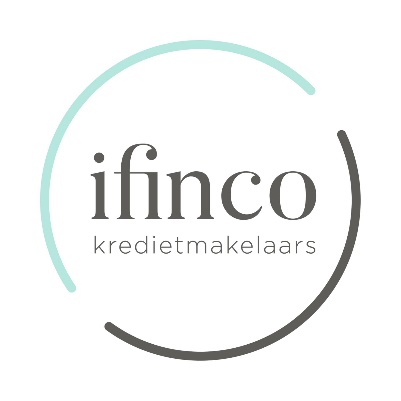 UITSTEL VAN BETALINGVoornaam van de aanvrager………………………………………………Naam van de aanvrager………………………………………………Dossiernummer………………………………………………Contant geld op betaal- en spaarrekeningenMinder dan 10.000 euroDuur van het uitstel van terugbetaling12 maandenBevestig elk van de voorwaarden van de beëdigde verklaring:Ik verzoek hierbij uitstel van betaling in kapitaal voor mijn hypothecaire lening.Ik bevestig dat het krediet, waarvoor er opschorting van afbetaling wordt gevraagd, een krediet betreft ter financiering van de woning/appartement dat (op het moment van de aanvraag tot betalingsuitstel) dient als hoofdverblijfplaats in België van de leners, of één van hen.Ik bevestig dat ik (wij) mij (ons) ervan bewust ben (zijn) dat de gevraagde opschorting van de afbetaling van kapitaal impliceert dat deze bedragen ook niet zullen opgenomen worden in de fiscale attesten, en dat dit bijgevolg een impact kan hebben op de bedragen die in 2022 en 2023 in aanmerking komen voor de berekening van een eventuele belastingvermindering of belastingvoordelen in het kader van woonkredietenMijn (ons) roerend vermogen op zicht- en spaarrekeningen alsook mijn (onze) beleggingsportefeuille (exclusief pensioensparen) bij de eigen bank of een andere bank kleiner is dan 10.000 EUR op het moment van de aanvraag tot uitstel.Er op 1 maart 2022 geen betalingsachterstand was in de terugbetaling van het betreffende hypothecaire krediet waarvoor uitstel wordt gevraagd.Ik verklaar dat er betalingsmoeilijkheden ondervonden worden door de oplopende energiefactuur en dat een afbetalingsplan lopende of aangevraagd werd bij mijn/onze energieleverancier.Ik ben er mij van bewust dat als één van mijn (onze) verklaringen niet gerespecteerd zijn, de kredietgever het recht heeft om het voordeel van het uitstel van de betaling van mijn (ons) krediet in te trekken.Datum + Handtekening ………………………………………………